POCO  A  POCO 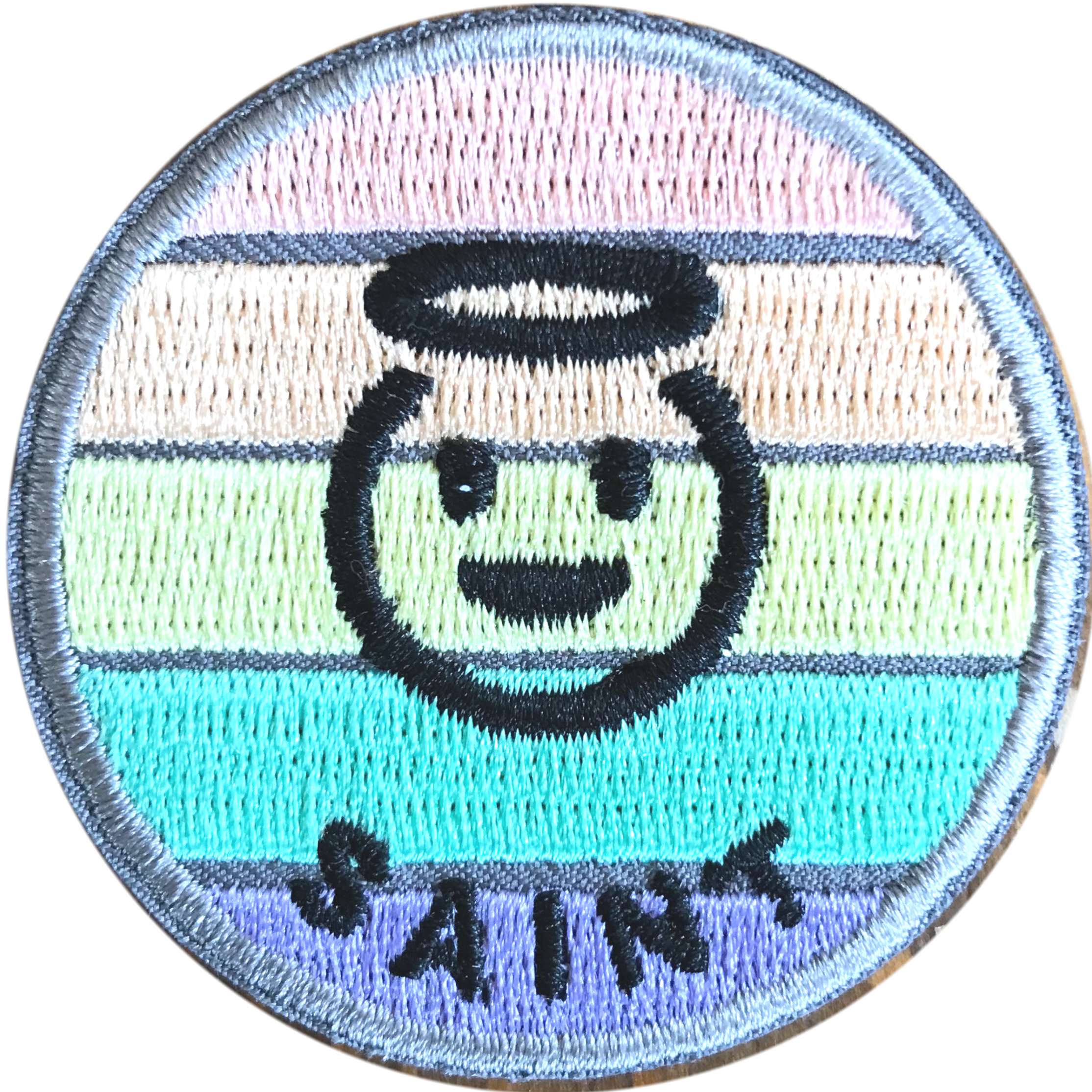 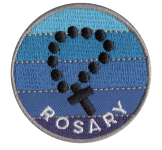 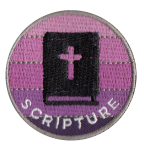 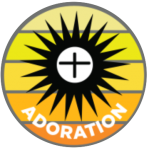 Vacation Bible SchoolLittle by little, building habits for holinessJune 21 – 25, 2021/ 9am-12:45pPlease contact Rose Talbot-Babey at rose@drexelcc.org or (239)283-0525 for more informationFee: $20.00 Per Child ($ 50 Maximum per family)       								(Circle One)Child #1 Name: ______________________________________________ M/F	         Camper  or   Volunteer Date of Birth:________________ 	 Child’s age:_________ Last school grade completed: ____________Child #2 Name: ______________________________________________ M/F	         Camper  or   Volunteer Date of Birth:________________ 	 Child’s age:_________ Last school grade completed: ____________Child #3 Name: ______________________________________________ M/F	         Camper  or   Volunteer Date of Birth:________________ 	 Child’s age:_________ Last school grade completed: ____________Child #4 Name: ______________________________________________ M/F	         Camper  or   Volunteer Date of Birth:________________ 	 Child’s age:_________ Last school grade completed: ____________Child #5 Name: ______________________________________________ M/F	         Camper  or   Volunteer Date of Birth:________________ 	 Child’s age:_________ Last school grade completed: ____________Name of parent(s):  _________________________________________________________________________Street Address: _________________________________________________________________City: ___________________________________State:____________Zip:_____________Home Phone :(______)______________________________ Parent /caregiver’s cell phone: (_______)________________________________Home email address: _____________________________________________________Emergency Information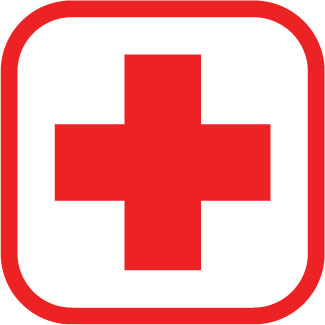 Allergies or other medical conditions (Please list names with allergies/medical conditions): ____________________________________________________________________________________________________________________________________________________________________________________________________________________________________________________________________________________Emergency contact, relationship to child & phone number: Who will pick up/ drop off your child(ren)?: __________________________________________________Phone Number: ____________________________________If your child was not enrolled in Faith Formation classes OR Confirmation this year, please complete the Faith Formation packet found on our website at www.drexelcc.org and submit it with this VBS registration form.Vacation Bible School is from 9am-Noon.  Campers will get a light snack each day but may bring a snack of their choosing if they wish.  Thursday is water day.  ON THURSDAY, please send children in their bathing suits with sunscreen already applied. We will have a hotdog picnic following the campers’ presentation on Friday.  Family is invited to join us during the picnic for $1 per person.“Let us always greet each other with a smile for the smile is the beginning of love.” ~Mother Teresa of Calcutta